+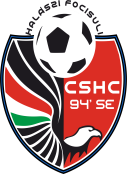 HETI EDZÉSPROGRAM		2021. június 7-11.Bajnoki mérkőzések, tornák2021. június 12-13.HétfőKeddSzerdaCsütörtökPéntekFelnőtt18:00 óra18:00 óraU1918:00 óraCsHC - Palota17:00 óratal.: 16:00 óraCsHC - FFC17:00 óratal.: 16:00 óra2004-05  U1718:00 óra18:00 óra2006   U1516:45 óra16:45 óra16:45 óra2007-08  U1416:45 óra16:45 óra16:45 óra2008-09  U1316:45 óra16:45 óra16:45 óra2010-11  U1116:45 óra16:45 óra2012-13  U917:00 óra17:00 óra17:00 óra2014-15  U717:00 óra17:00 óraKapus edzés2008-09-1016:45 óra2004-05-0616:45 óraOB, ÖregfiúkTrend - SzAC18:00 óraAstraSzombatVasárnapBLSZ III.CsHC - Tabán17:30 óratal.: 16:15 óraU19U172006U152007-08U142008-09U13Balatonlellei torna 2008tal.: 8:00 óraBalatonlelle, Vágóhíd u. 2.Balatonlellei torna 2009tal.: 8:15 óraBalatonlelle, Vágóhíd u. 2.2010-11U11Balatonlellei torna 2010tal.: 8:45 óraBalatonlelle, Vágóhíd u. 2.2012-13U9Balatonlellei torna 2012tal.: 8:30 óraBalatonlelle, Vágóhíd u. 2.2014-15U7BLSZ IV.Astra